Kulman sini ja kosiniNimet:_____________________________________________________________Määritelmä: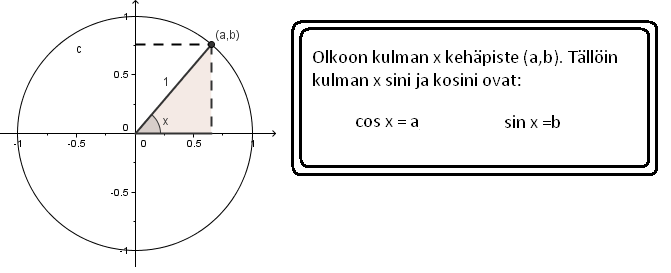 a) sin 503⁰ =		b)  =		c) sin 842⁰ =Ovatko seuraavat kaavat tosia? Perustele! Korjaa epätodet kaavat.sin α = sin(-α) α  α Täydennä seuraava yhtälö niin, että se pitää paikkaansa. Perustele!_________________Mikä on funktion f(x) = 2∙cos x -1 arvojoukko?määrittelyjoukko?TuntisuunnitelmaAihe: Kulman sini ja kosiniOppimistavoitteet: Oppilas ymmärtää yksikköympyrän ja osaa lukea sinin ja kosinin arvot tietytyllä kulmalla. Yksikköympyrän avulla oppilas osaa päätella vastauksen yhtälöihin sin α=a ja cos α=a. Yksikköympyrän avulla oppilas varmistuu seuraavien kaavojen oikeellisuudesta:Vastakulman sini ja kosiniSuplementtikulman sini ja kosiniKomplementtikulman sini ja kosiniKaksinkertaisen kulman sini Sin²x+cos²x=1Apuvälineet: Yksi tietokone kahta tai kolmea oppilasta kohti, geogebra, älytauluAikataulu:Alustus: 10minYleinen ohjeistus: Tarkoitus ratkaista tehtäviä pareittain ja kaikki ratkaisuyritykset on kirjattava ylös. Ratkaisemisen apuna saa käyttää vain annettua geogebra-tiedostoa ja suttupaperia. Laskinta, MAOL –taulukoita, oppikirjaa ja internetiä ei saa käyttää. Keskustella saa ja pitää. Sanon oppilaille myös, että ovat valmiita lopussa esittämään ratkaisujaan. Ratkaisujen ei ole tarkoitus olla täydellisiä. Avataan yhdessä ensimmäinen geogebra-tiedosto. Katsotaan miten tiedosto toimii ja kerrataan älytaulun ja esimerkin avulla, miten tietyn kulman sini ja kosini luetaan yksikköympyrästä avulla. Tutkimus: 60 minOppilaat ratkaisevat tehtäviä itsenäisesti. Ratkaisevat niin paljon kuin ehtivät.Koonti: 20 minKäydään tehtäviä yksitellen läpi. Pyydän osaan tehtävistä oppilaat näyttämään ratkaisujaan.OHJEITA:Ratkaise tehtävät käyttäen VAIN annettua geogebra-tiedostoa ja mahdollisesti suttupaperia.Laskinta, MAOL –taulukoita , oppikirjaa ja internetiä EI saa käyttää!JÄTÄ KAIKKI RATKAISUYRITYKSET ESILLE JA MERKITSE VASTAUS JOMPAANKUMPAAN PAPERIIN!Käytä tehtävissä 1-3 apuna seuraavaa geogebra-tiedostoa: http://users.jyu.fi/~mahahkio/TutMat2011/yksikulmaMillä kulman α arvoilla   saa positiivisia arvoja?Millä kulman α arvoilla   saa negatiivisia arvoja?3.Millä kulman α arvolla cos α = 0,6? Jos ratkaisuja löytyy enemmän, minkälaista sääntöä ratkaisut noudattavat?Millä kulman α arvolla sin α = 0,6? Jos ratkaisuja löytyy enemmän, minkälaista sääntöä ratkaisut noudattavat?Mille kulmille ?Käytä tehtävissä 4-6 apuna seuraavaa geogebra-tiedostoa: http://users.jyu.fi/~mahahkio/TutMat2011/kaksikulmaa